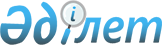 Об утверждении Плана по управлению пастбищами и их использованию по городу Приозерск на 2021-2022 годыРешение Приозерского городского маслихата Карагандинской области от 30 марта 2021 года № 3/29. Зарегистрировано Департаментом юстиции Карагандинской области 12 апреля 2021 года № 6295
      В соответствии со статьей 6 Закона Республики Казахстан от 23 января 2001 года "О местном государственном управлении и самоуправлении в Республике Казахстан", со статьями 8, 13 Закона Республики Казахстан от 20 февраля 2017 года "О пастбищах", Приказом заместителя Премьер-Министра Республики Казахстан – Министра сельского хозяйства Республики Казахстан от 24 апреля 2017 года № 173 "Об утверждении Правил рационального использования пастбищ" (зарегистрирован в Реестре государственной регистрации нормативных правовых актов за № 15090), Приозерский городской маслихат РЕШИЛ:
      1. Утвердить прилагаемый План по управлению пастбищами и их использованию по городу Приозерск на 2021-2022 годы.
      2. Настоящее решение вводится в действие по истечении десяти календарных дней после дня его первого официального опубликования. План по управлению пастбищами и их использованию по городу Приозерск на 2021-2022 годы
      Настоящий План по управлению пастбищами и их использованию по городу Приозерск на 2021 - 2022 годы (далее – план) разработан в соответствии со статьей 6 Закона Республики Казахстан от 23 января 2001 года "О местном государственном управлении и самоуправлении в Республике Казахстан", статьями 8, 13 Закона Республики Казахстан от 20 февраля 2017 года "О пастбищах", Приказом заместителя Премьер-Министра Республики Казахстан – Министра сельского хозяйства Республики Казахстан от 24 апреля 2017 года №173 "Об утверждении Правил рационального использования пастбищ" (зарегистрирован в Реестре государственной регистрации нормативных правовых актов за № 15090), приказом Министра сельского хозяйства Республики Казахстан от 14 апреля 2015 года № 3-3/332 "Об утверждении предельно допустимой нормы нагрузки на общую площадь пастбищ" (зарегистрирован в Реестре государственной регистрации нормативных правовых актов за № 11064).
      План принимается в целях рационального использования пастбищ, устойчивого обеспечения потребности в кормах и предотвращения процессов деградации пастбищ.
      План содержит:
      1) схему (карту) расположения пастбищ на территории административно-территориальной единицы в разрезе категорий земель и землепользователей на основании правоустанавливающих документов, согласно приложению 1 к настоящему плану;
      2) приемлимые схемы пастбищеоборотов, согласно приложению 2 к настоящему плану;
      3) карту с обозначением внешних и внутренних границ и площадей пастбищ, в том числе сезонных, объектов пастбищной инфраструктуры, согласно приложению 3 к настоящему плану;
      4) схему доступа пастбищепользователей к водоисточникам (озерам, рекам, прудам, копаням, оросительным или обводнительным каналам, трубчатым или шахтным колодцам), составленную согласно норме потребления воды, согласно приложению 4 к настоящему плану;
      5) схему перераспределения пастбищ для размещения поголовья сельскохозяйственных животных физических и (или) юридических лиц, у которых отсутствуют пастбища, и перемещения его на предоставляемые пастбища, согласно приложению 5 к настоящему плану;
      6) календарный график по использованию пастбищ, устанавливающий сезонные маршруты выпаса и передвижения сельскохозяйственных животных, согласно приложению 6 к настоящему плану. Схема (карта) расположения пастбищ на территории административно-территориальной единицы в разрезе категорий земель и землепользователей на основании правоустанавливающих документов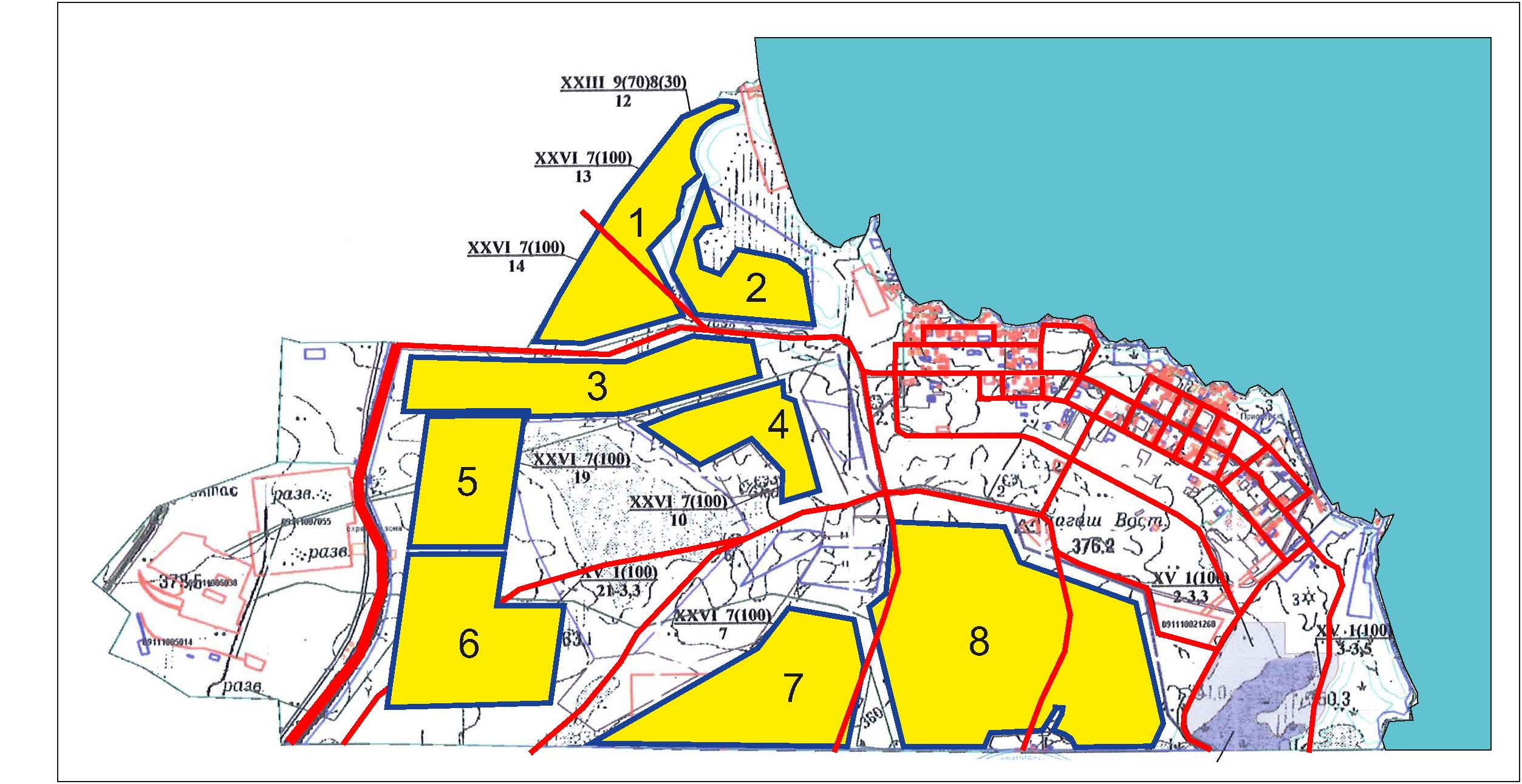 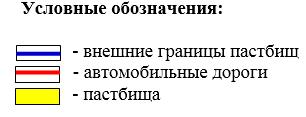  Приемлимые схемы пастбищеоборотов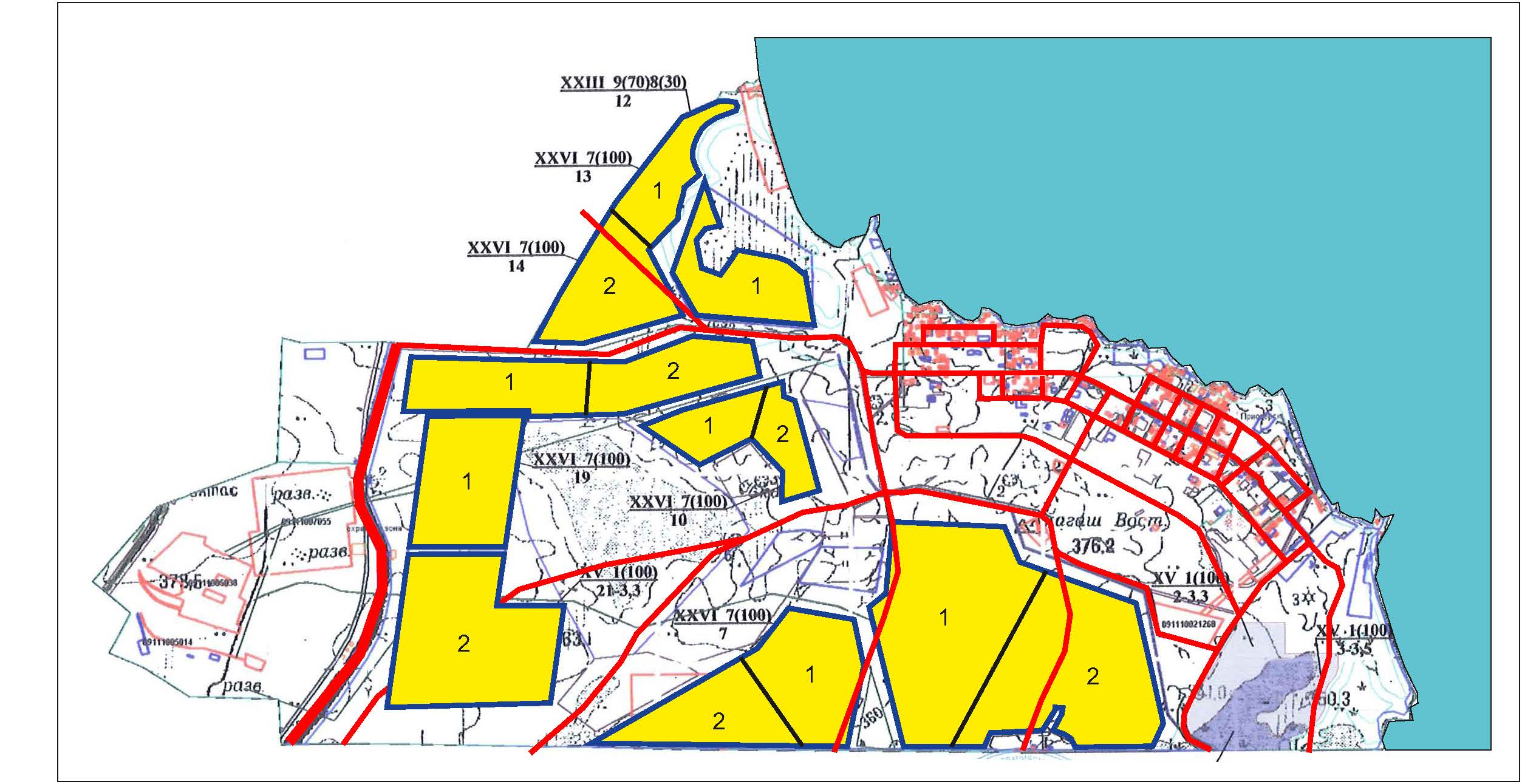 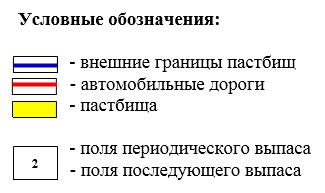  Карта с обозначением внешних и внутренних границ и площадей пастбищ, в том числе сезонных, объектов пастбищной инфраструктуры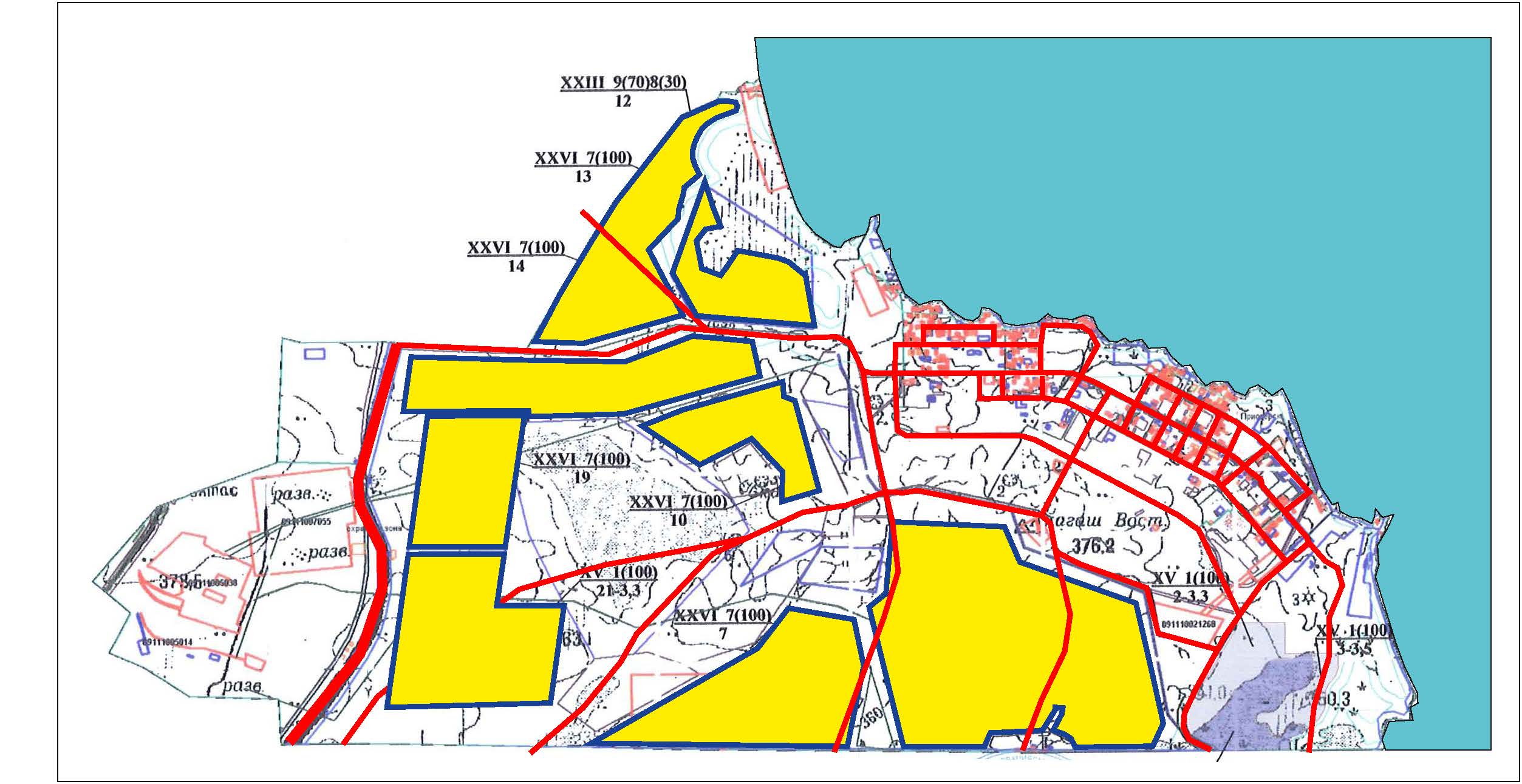 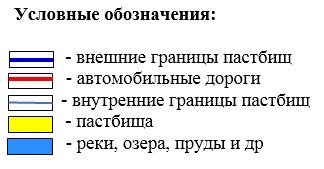  Схема доступа пастбищепользователей к водоисточникам (озерам, рекам, прудам, копаням, оросительным или обводнительным каналам, трубчатым или шахтным колодцам), составленную согласно норме потребления воды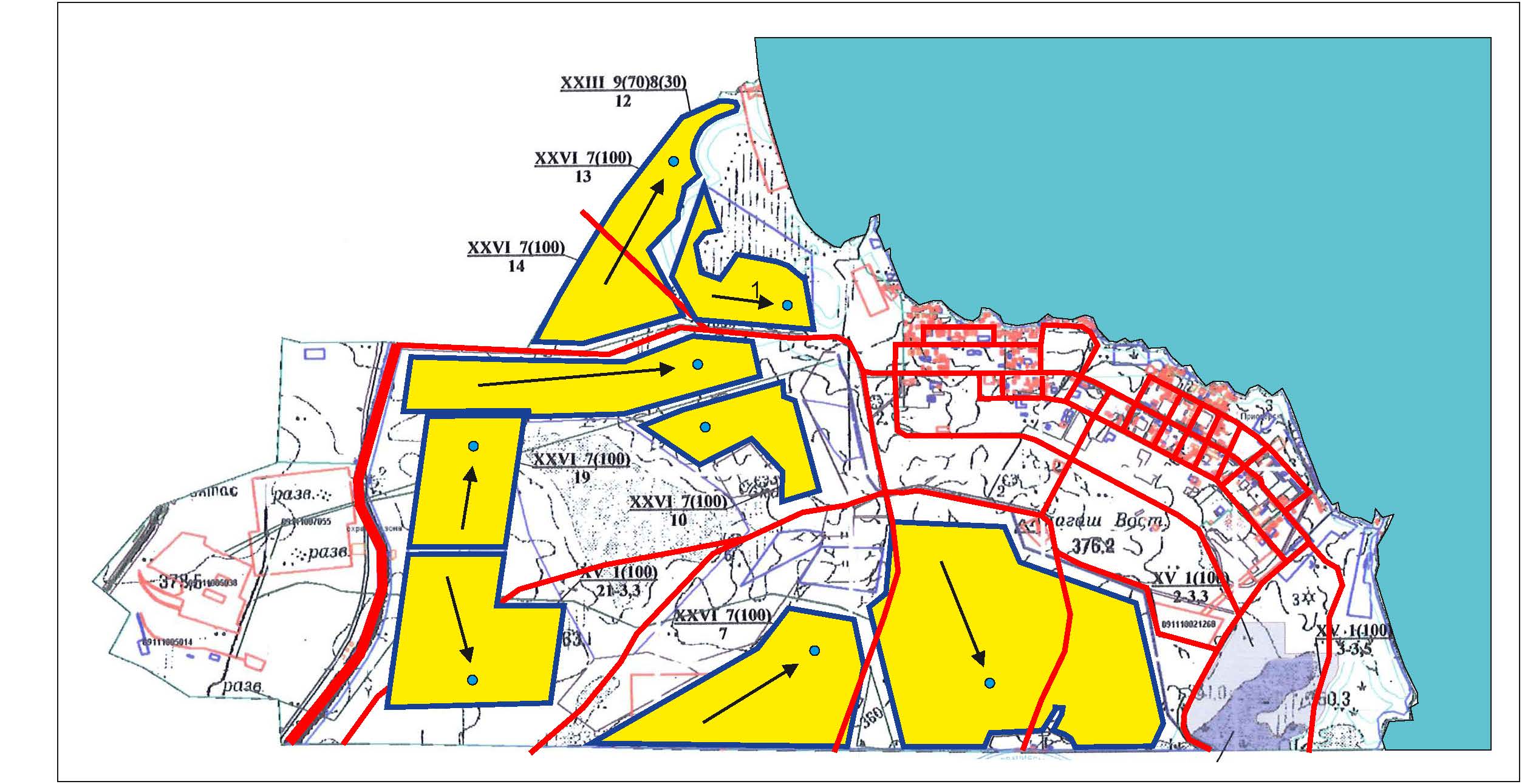 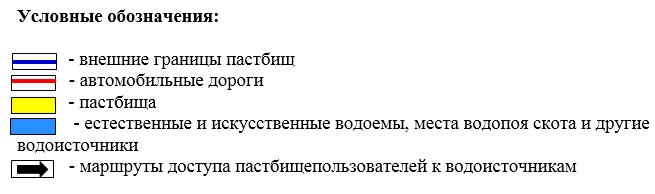  Схема перераспределения пастбищ для размещения поголовья сельскохозяйственных животных физических и (или) юридических лиц, у которых отсутствуют пастбища, и перемещения его на предоставляемые пастбища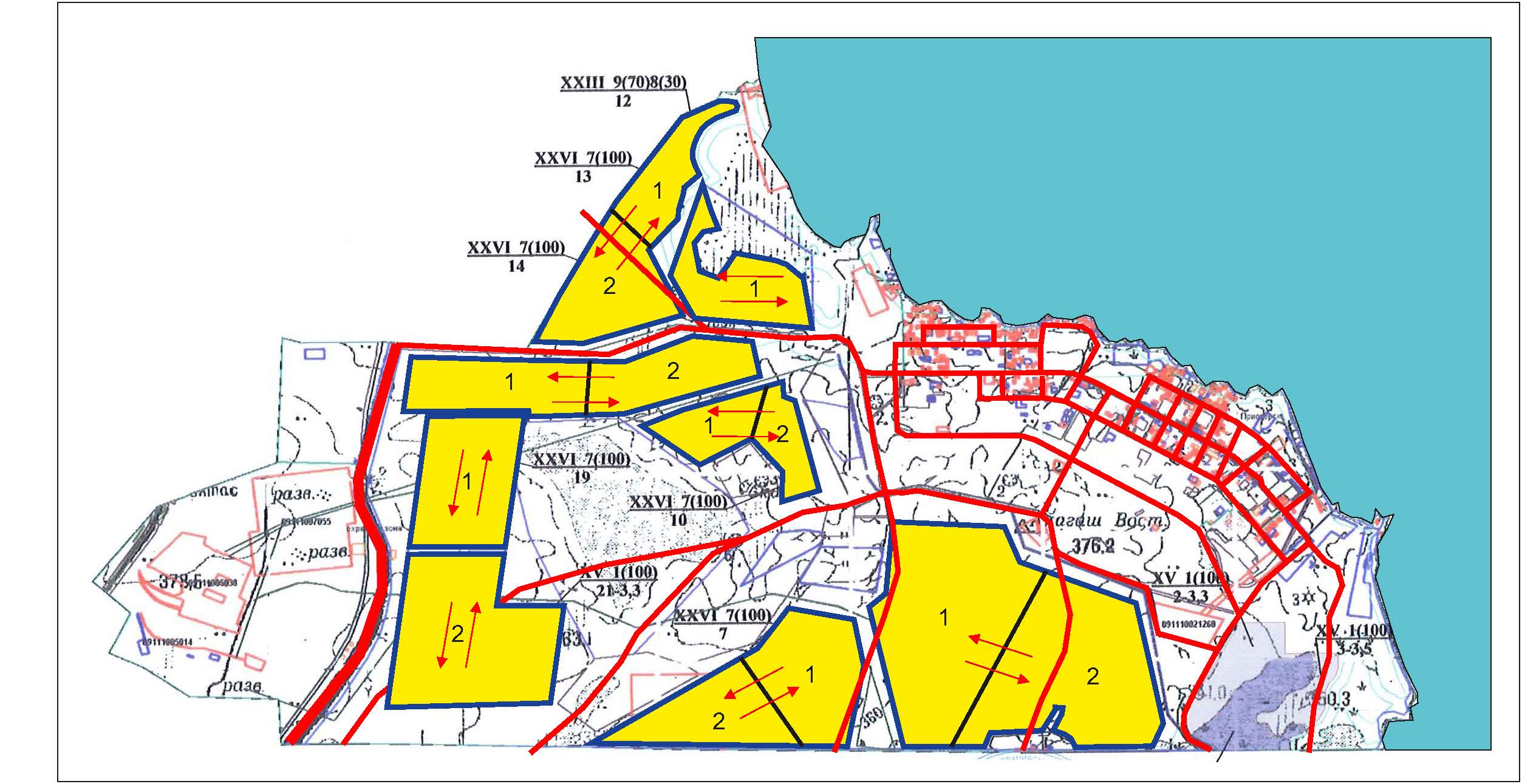 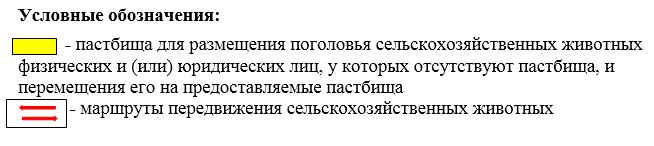  Календарный график по использованию пастбищ, устанавливающий сезонные маршруты выпаса и передвижения сельскохозяйственных животных
					© 2012. РГП на ПХВ «Институт законодательства и правовой информации Республики Казахстан» Министерства юстиции Республики Казахстан
				
      Председатель сессии

С. Попченко

      Секретарь городского маслихата

Б. Сарсембеков
Утвержден решением
Приозерского городского
маслихата
от 30 марта 2021 года
№ 3/29Приложение 1 к Плану по
управлению пастбищами
и их использованию по
городу Приозерск на
2021-2022 годыПриложение 2 к Плану по
управлению пастбищами
и их использованию по
городу Приозерск на
2021-2022 годыПриложение 3 к Плану по
управлению пастбищами
и их использованию по
городу Приозерск на
2021-2022 годыПриложение 4 к Плану по
управлению пастбищами
и их использованию
по городу Приозерск
на 2021-2022 годыПриложение 5 к Плану по
управлению пастбищами
и их использованию по
городу Приозерск на
2021-2022 годПриложение 6 к Плану по
управлению пастбищами
и их использованию по
городу Приозерск на
2021-2022 годы
№
Населенный пункт
Начало сезона
Окончание сезона
1
город Приозерск
конец марта - начало апреля
конец ноября - начало декабря